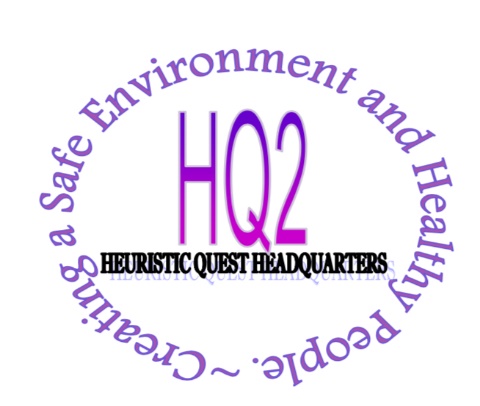 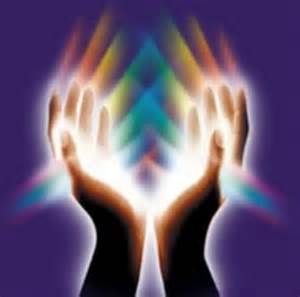 HEURISTIC HEALING INC.			1222 W. 95th StCHICAGO, ILLINOIS  60643PHONE: 773-238-5555FAX:  773-238-5533HH Inc and HQ2  CLIENT NON-DISCRIMINATION POLICY HH Inc and HQ2 will not discriminate in the provision of health care services to an individual: 1. Because the individual is unable to pay for the health care services; 2. Because payment for those services would be made under Medicare, Medicaid, or the Children’s Health Insurance Program (CHIP); or 3. Based upon the individual’s race, color, sex, age, national origin, disability, religion, gender identity or sexual orientation. 